第十一届低pH值下植物-土壤相互作用国际会议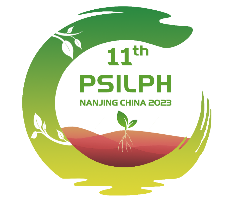 （11th PSILPH2023）2023年10月16-21日，江苏南京第二轮通知酸性土壤占世界土地的30%左右，其中50%以上是潜在耕地。在中国，酸性土壤主要分布在南亚热带和热带地区，面积为2.18×106 km2，约占全国土地总面积的22.7%。1987-2018年分别在加拿大（1987年）、美国（1990年）、澳大利亚（1993年）、巴西（1996年）、南非（2001年）、日本（2004年）、中国（2008年）、印度（2012年）、克罗地亚（2015年）和马来西亚（2018年）等地成功举办第一至第十届低pH值下植物-土壤相互作用国际会议（PSILPH）。第十一届PSILPH会议将于2023年10月16-21日在南京召开。本届会议的主题是“酸性土壤的可持续利用”。本届会议将是一个交流和传播与酸性土壤相关的所有研究领域(包括土壤、微生物和植物)的知识、经验、想法和成果的平台。本届会议也将为促进研究人员之间的国际化和友谊提供一个很好的机会。指导单位：低pH下植物-土壤相互作用国际组委会主办单位：中国土壤学会、中国科学院南京土壤研究所承办单位：土壤养分管理与污染修复国家工程研究中心、江苏满程千渠会展服务有限公司组委委员会主席：Ma, Jian Feng (日本)成员（按姓氏顺序）：Ahiabor, Benjamin (加纳)Arshad, M.A. (加拿大)Gudu, Samuel (肯尼亚)Inubushi, Kazuyuki (日本)Jude, Odhiambo (南非)Koyama, Hiroyuki (日本)Kochian, Leon V. (加拿大)廖红 (中国)Magalhães, Jurandir Vieira de (巴西)Prakash, Nagabovanalli (印度)Raghothama, Kaschandra G. (美国)Rengel, Zed (澳大利亚)Ryan, Peter (澳大利亚)Shamshuddin, Jusop (马来西亚)沈仁芳 (中国)郑绍建 (中国)Zdenko Lončarić (克罗地亚)工作委员会主席：沈仁芳（中国科学院南京土壤研究所，研究员）秘书：孙波（中国科学院南京土壤研究所，研究员）成员：徐仁扣（中国科学院南京土壤研究所，研究员）滕应（中国科学院南京土壤研究所，研究员）廖红（福建农林大学，教授）郑绍建（浙江大学，教授）黄朝锋（中国科学院分子植物科学卓越创新中心，研究员）赵学强（中国科学院南京土壤研究所，研究员）李九玉（中国科学院南京土壤研究所，研究员）梁玉婷（中国科学院南京土壤研究所，研究员）车景（中国科学院南京土壤研究所，研究员）王超（中国科学院南京土壤研究所，副研究员）严卫东（中国土壤学会，副秘书长）会议专题酸性土壤的物理、化学和生物特性植物适应酸性土壤的生理和分子机制酸性土壤上作物的养分高效利用植物适应酸性土壤的遗传与育种土壤酸化的机理及预测酸性土壤中土壤-微生物-植物的相互作用酸性土壤的改良与施肥酸性土壤农业和自然生态系统的可持续利用与管理酸性土壤森林土壤的利用与管理酸性土壤对食品质量和人体健康的影响特邀专家Jian Feng Ma, Okayama University, JapanYong-Guan Zhu, Research Center for Eco-Environmental Sciences, Chinese Academy of Sciences, ChinaJizhong Zhou, University of Oklahoma, USAHans Lambers, School of Biological Sciences, University of Western Australia, AustraliaHong Liao, Fujian Agriculture and Forestry University, ChinaKazumichi Fujii, Forestry and Forest Products Research Institute, JapanHiroyuki Koyama, Gifu University, JapanYakov Kuzyakov, University of Göttingen, GermanyChao-Feng Huang, CAS Center for Excellence in Molecular Plant Sciences, Chinese Academy of Sciences, ChinaPeter R Ryan, CSIRO Agriculture and Food, Australia (有待更新)Plant and Soil专刊主题 “Sustainable Utilization of Acid Soils” 1. Authors submit their paper through the following website http://plso.edmgr.com/2. In the Article Type Selection step of the online submission procedure, authors must choose “Special Issue S86 – Acid Soils” from the dropdown box. 3. In the General Information step, authors must specify their Article Category (Research Article, Review, Methods Paper or Opinion Paper)Submission start date: October 20, 2023Submission end date: December 20, 2023重要日期2023 年 9 月 15 日：摘要提交2023 年 9 月 20 日：通知摘要接收以及报告类型 初步日程 2023年 10月 16 日：注册 2023 年10 月17-20 日：大会开幕、全体会议和分组报告、展板。 缴费与发票请参会代表提前将会议注册费汇至以下账户：账户名：江苏满程千渠会展服务有限公司开户行：江苏银行股份有限公司南京城北支行银行账号：3102 0188 0001 78288开户行行号：313301099999本次会务委托江苏满程千渠会展服务有限公司协助会务接待工作，收取注册费并出具发票，汇款时请务必注明“PSILPH2023+参会代表姓名”, 会议注册费主要用于会议费、餐费和资料费等（详见第三轮会议通知）。会议网站 http://2023.psilph.com/会务组通讯方式 210008 南京市北京东路 71 号 中国科学院南京土壤研究所 联系方式：chwang@issas.ac.cn（王超）; jche@issas.ac.cn（车景）2023年9月15日前汇款2023年9月15日后汇款普通代表2300 元2600 元全日制学生1600 元2000 元